Вебинар«Повышение командной эффективности»Аудитория – лидеры молодежных организаций	Современное общество предъявляет высокие требования к командной работе. Эффективное реагирование в быстро изменяющихся условиях, гибкость и творческий подход к решению поставленных задач обуславливают успешность и результативность командной деятельности. На данном вебинаре участникам предлагается проанализировать сильные и слабые стороны имеющейся команды (группы), а также разработать результативные стратегии стимулирования командной деятельности.	В программе: создание команды, жизненный цикл команды, лидер и руководитель, принципы и условия командной эффективности, приемы развития творческого потенциала команды.Модератор: Токарева Н.В., практический психолог, педагог-психолог 1 кв. кат. психологической службы БГУ, куратор направления по работе с иностранными студентами. Сертифицированный специалист в областях гештальт-подхода, работы с семьями, телесно-ориентированного подхода, проведения супервизорской и тренерской работы. 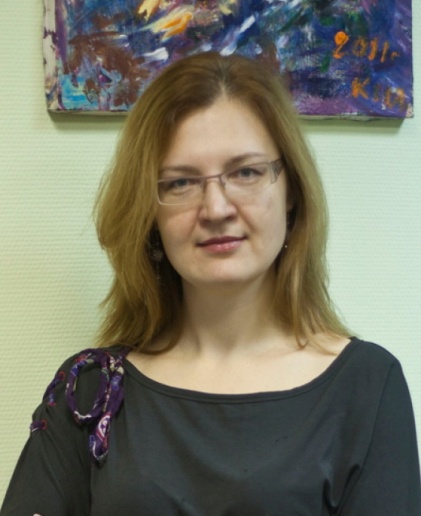 